ÉTHIQUE – DÉONTOLOGIE et CoViD-1917 Juin 2021 – 14 heuresWebinaire  Zoom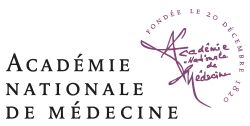 Sous le haut patronage de l’Académie nationale de médecine	        	                                                                                     Connexion Zoom 13:30     Ouverture de la session 14:0014:15 - 14:40 : Questions éthiques et déontologiques posées par la CoViD
 		 Anne-Marie Trarieux – CNOM14:40 - 15:05 : Critères d’admission des patients en unité de soins critiques
 		 Matthieu Le Dorze - CHU Lariboisière15:05 - 15:30 : Fraitly Score, Consensus pour critères de réanimation CoViD – SARS 		 Claude Hautain - Belgique 15:30 - 15:55 : Problèmes éthiques de l’hôpital liés à la CoViD
 		 Henri-Corto Stoeklé - Sté Française et Francophone d'Ethique Médicale 15:55 -16:20 : Pharmaciens et CoViD-19 	 	Stéphane Lafond - SDIS 16, CNOP 16:20 - 16:45 : Paramédicaux et délégations de tâches  		 Antoine Lesecq, Agnès Delaval, Xavier Coulpied - SAMU 9316:45 - 17:10 : Tri des malades CoVID graves : entre souffrance privée et santé publique 		 Pierre Valette - SAMU 6217:10 - 17:35 : Synthèse et Perspectives 		 Emmanuel Hirsch - Espace éthique Ile-de-FrancePoster :- Soutien médico-psy pendant la pandémie CoViD    Humbert Boisseaux - SFMA-SFMC- ….Autres Posters, faire proposition medecine.cata@gmail.com Modérateurs : Benoît Vivien et Frank Van TrimpontConseil scientifiqueH. BOISSEAUX - A. DELAVAL - H. JULIEN - E. LECARPENTIER - C. RENAUDEAU - S. TRAVERS - B. VIVIENInscription pour recevoir le lien (obligatoire RGPD)Session éligible DPC des personnels de santé Habilitée formation professionnelle continue